新 书 推 荐中文书名：《核心圈法则（第二版）：远程和混合办公模式下的领导力法则》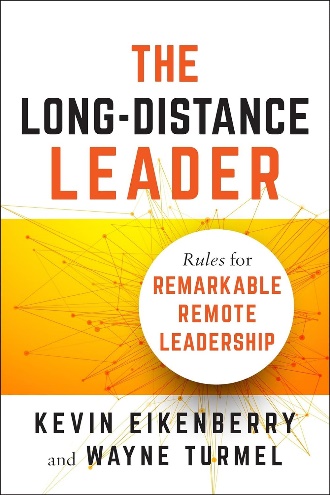 英文书名：THE LONG-DISTANCE LEADER, SECOND EDITION: Revised Rules for Remarkable Remote and Hybrid Leadership作    者：Kevin Eikenberry and Wayne Turmel出 版 社：Berrett-Koehler Publishers代理公司：ANA/Jessica页    数：240页出版时间：2024年9月代理地区：中国大陆、台湾审读资料：电子稿类    型：经管内容简介：这本国际畅销书的第二版是远程管理领域的首选资源，针对后疫情时代的工作环境进行了更新和扩充，为远程领导者提供了新的规则和永恒的见解。《核心圈法则》首次出版于疫情前，当时远程工作尚处于起步阶段，只有30%的管理者进行远程领导，而现在这个数字已经超过了50%。随着越来越多的组织采用远程办公的模式，远程领导所面临的挑战比以往任何时候都更加紧迫。凯文·艾肯伯里（Kevin Eikenberry）和韦恩·特梅尔（Wayne Turmel）是Remote Leadership Institute的共同创始人，他们向领导者们展示了如何通过回顾领导力的基本原则来有效指导团队，无论他们团队的工作模式是远程办公、混合办公、联合办公还是其他全新的模式！作者的“三O”模型让领导者重新聚焦于结果、他人和自己——无论员工是在走廊尽头还是在地球另一端，领导力的要素都不会改变。远程领导模式强调将技术视为一种工具，而非干扰因素。通过将“三O”模型与远程领导模式相结合，领导者可以在管理团队的过程中游刃有余，无论他们身处何地。第二版中的最新练习可确保团队项目按计划进行，保持高生产率和高士气，并建立持久的关系，此外还增加了一个关于混合工作场所的新章节。营销亮点：疫情前的经典：第一版发行时，只有30%的经理人进行远程领导。现在，这一比例已远远超过50%。疫情后的更新：本书经过全面更新，新增了一个关于混合工作场所的章节。国际畅销书：本书全球销量达40000册，是远程办公的首选参考书。永恒的建议：本书以艾肯伯里的“三O”模型为基础，将他的智慧与Remote Leadership Institute创始人韦恩·特梅尔久经考验的实践相结合。有效的营销计划：凯文和韦恩将为第二版投入与第一版相同的营销力度，而且现在他们拥有了更多的粉丝。营销渠道：在商业、领导力和管理媒体上开展全国性宣传活动（《福布斯》、《Fast Company》、《环球邮报》、HR.com和Soundview Executive Book Summaries曾对作者进行过专题报道）通过领导力和商业播客访谈进行宣传向300000多名联系人进行电子邮件营销推广、社交推广和博客推广在2024年9月举行的Virtual Leader Con上进行宣传，这是他们的在线领导力会议在国内和国际会议（包括人才发展协会会议）上进行宣传并发表演讲通过凯文的“Remarkable Leadership”播客（平均每月有9000次下载）和韦恩的“Long-Distance Worklife”播客进行推广BK将通过其新书发布电子邮件列表、向过去的买家推广以及社交媒体为本书提供支持目标读者：各行各业管理远程或混合办公团队的领导者计划或有意将团队转变为到远程/混合工作团队的领导者阅读过本书第一版的读者作者简介：凯文·艾肯伯里（Kevin Eikenberry）于1993年创立了凯文·艾肯伯里集团。他开发了多种领导力产品和服务，包括会员制领导力学习产品——卓越领导力学习系统（Remarkable Leadership Learning System）。最近，艾肯伯里被Inc.com评为全球100位顶级领导力和管理专家之一。他主持过数百场远程研讨会和网络研讨会，著有三本亚马逊畅销书：《卓越领导力》（Remarkable Leadership）、《从新手到老板》（From Bud to Boss）和《核心圈法则》（The Long-Distance Leader）。他是The Remote Leadership Institute的创始人之一。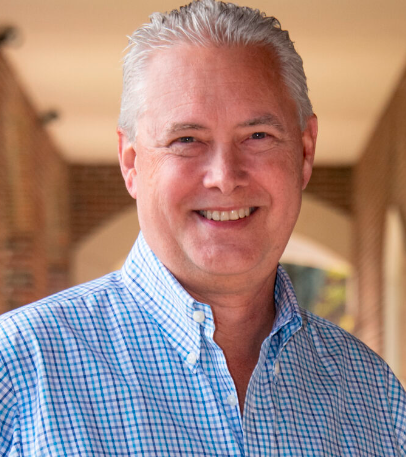 韦恩·特梅尔（Wayne Turmel）是Remote Leadership Institute的创始人之一，著有多部书籍，包括人才发展协会（ATD）的《成功虚拟演讲的10个步骤》（10 Steps to Successful Virtual Presentations）。近26年来，他一直在撰写关于如何培养沟通和领导技能的文章。他曾为《财富》500强企业和世界各地的初创企业授课并提供咨询。在过去的18年里，他一直专注于在远程和虚拟环境中进行有效沟通这一日益增长的需求。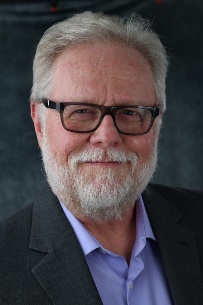 媒体评价：“韦恩和凯文的这本书为读者在任何情况下的领导力打下了坚实的基础，并将其与虚拟领导或远程领导相结合。书中充满了细微差别和提示，可以帮助你穿越远程领导的迷宫。我特别欣赏韦恩和凯文透露他们合作方式的片段，这增加了一种非常真实和个人化的感觉。我鼓励你购买这本书，研究其中的规则，思考他们提出的问题，将书中的内容付诸实践，成为一名能够‘走得更远’的领导者。”——大卫·辛格（David Zinger），Employee Engagement Network创始人感谢您的阅读！请将反馈信息发至：版权负责人Email：Rights@nurnberg.com.cn安德鲁·纳伯格联合国际有限公司北京代表处北京市海淀区中关村大街甲59号中国人民大学文化大厦1705室, 邮编：100872电话：010-82504106, 传真：010-82504200公司网址：http://www.nurnberg.com.cn书目下载：http://www.nurnberg.com.cn/booklist_zh/list.aspx书讯浏览：http://www.nurnberg.com.cn/book/book.aspx视频推荐：http://www.nurnberg.com.cn/video/video.aspx豆瓣小站：http://site.douban.com/110577/新浪微博：安德鲁纳伯格公司的微博_微博 (weibo.com)微信订阅号：ANABJ2002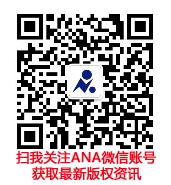 